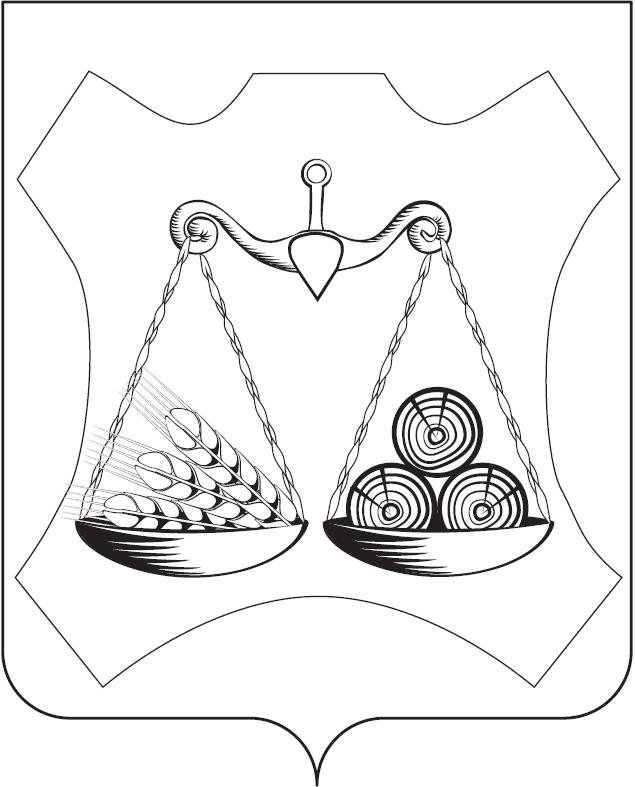 АДМИНИСТРАЦИЯ ЗАКАРИНСКОГО  СЕЛЬСКОГО ПОСЕЛЕНИЯСЛОБОДСКОГО РАЙОНА КИРОВСКОЙ ОБЛАСТИПОСТАНОВЛЕНИЕс. ЗакариньеОб утверждении Порядка исполнения бюджета Закаринского сельского поселения по расходам и источникам финансирования дефицита бюджета  Закаринского сельского поселения    В соответствии с Бюджетным кодексом Российской Федерации, решением Закаринской сельской Думы от 27.08.2020 № 36/141«Об утверждении Положения о бюджетном процессе Закаринского сельского поселения Слободского района Кировской области:    1.  Утвердить Порядок исполнения бюджета Закаринского сельского поселения по расходам и источникам финансирования дефицита бюджета  Закаринского сельского поселения (Прилагается).    2. Настоящее постановление вступает в силу с 01 января 2022 года.    3. Контроль за исполнением настоящего постановления возлагаю на себя.Глава администрацииЗакаринского сельского поселения                                         Г.Н.Елькина                                                               утвержден								постановлением администрации                                                                                               Закаринского сельского поселения                                                                                               от 29.12.2021 №  78ПОРЯДОКисполнения бюджета Закаринского сельского поселения по расходам  и источникам финансирования дефицита бюджета Закаринского сельского поселения	1. Настоящий Порядок разработан в соответствии с Бюджетным кодексом Российской Федерации, Положением о бюджетном процессе в Закаринском  сельском поселении, утвержденного решением Закаринской сельской Думы от 27.08.2020 № 36/141 и устанавливает порядок исполнения бюджета Закаринского сельского поселения по расходам и источникам финансирования дефицита  бюджета Закаринского сельского поселения (далее - Порядок). 	2. Исполнение бюджета  Закаринского сельского поселения организуется финансовым управлением администрации Слободского района (далее – финансовое управление) на основе единства кассы в соответствии со сводной бюджетной росписью бюджета Закаринского сельского поселения и кассовым планом.	3. Учет операций по расходам бюджета Закаринского сельского поселения и источникам финансирования дефицита бюджета Закаринского сельского поселения (далее – расходы), осуществляемым получателями средств бюджета муниципального образования (далее – получатели средств), производится в соответствии с действующим бюджетным законодательством.	4. Исполнение бюджета Закаринского сельского поселения по расходам предусматривает:          - принятие бюджетных обязательств;	- подтверждение денежных обязательств;	- санкционирование оплаты денежных обязательств;	- подтверждение исполнения денежных обязательств.	5. Принятие бюджетных обязательств предусматривает заключение получателями средств муниципальных контрактов, иных договоров с физическими и юридическими лицами, индивидуальными предпринимателями или принятие бюджетных обязательств в соответствии с законом, иным правовым актом, соглашением. 	Получатели средств при заключении муниципальных контрактов, иных договоров на поставку товаров (выполнение работ, оказание услуг) вправе предусматривать авансовые платежи в соответствии с решением Закаринского сельской Думы о бюджете муниципального образования на соответствующий финансовый год.          2.Не осуществлять санкционирование оплаты денежных обязательств (расходов) по муниципальным контрактам (договорам), заключенным с нарушением положений, установленных частью 1 настоящей статьи, получателями средств бюджета поселения.          Принятие бюджетных обязательств получателем осуществляется в пределах лимитов бюджетных обязательств. 	Принятие бюджетных обязательств производится в соответствии с Порядком формирования, обеспечения размещения, исполнения и контроля за исполнением муниципального заказа на поставки товаров, выполнение работ, оказание услуг для муниципальных нужд поселения, утвержденным решением Закаринской сельской Думы.         3. Подтверждение денежных обязательств заключается в подтверждении получателем обязанности оплатить за счет средств бюджета поселения денежные обязательства в соответствии с платежными и иными документами, необходимыми для санкционирования их оплаты.	Платежные и иные документы представляются получателем в финансовый отдел по месту открытия ему лицевого счета.          4. Санкционирование оплаты денежных обязательств производится в форме совершения разрешительной надписи. 	Для санкционирования оплаты денежных обязательств одновременно с платежными документами получатель представляет следующие документы:	муниципальный контракт (договор) на поставку товаров (выполнение работ, оказание услуг);	документы, подтверждающие возникновение у получателя денежных обязательств по оплате муниципальных контрактов (договоров) на поставку товаров (выполнение работ, оказание услуг) (накладная, акт приема-передачи, акт выполненных работ, авансовые отчеты подотчетных лиц и т.п.);	подлинники счетов на оплату товаров (работ, услуг) с визой руководителя получателя и указанием кодов классификации расходов бюджетов;	положение об оплате труда и других выплатах, осуществляемых за счет средств бюджета поселения.	Для санкционирования оплаты денежных обязательств по объектам капитального строительства (реконструкции) одновременно с платежными и иными документами получатель дополнительно представляет следующие документы:	сводный сметный расчет строительства;	справку-расчет о финансировании стройки (объекта) за предыдущие годы в случае, если стройка (объект) переходящая, с разбивкой по источникам финансирования;	титульный список стройки (объекта).	Финансовый отдел вправе запросить иные документы, необходимые для санкционирования оплаты денежных обязательств.	Уполномоченные специалисты финансового отдела проверяют представленные получателем платежные и иные документы на соответствие их лимитам бюджетных обязательств, бюджетным сметам, расчетам к бюджетным сметам, предельным объемам финансирования, утвержденным в установленном порядке, правильность отражения операций по кодам классификации расходов бюджетов и формируют реестр расходных платежных документов. 	После проверки документы, необходимые для санкционирования оплаты денежных обязательств, возвращаются получателю. 	Оплата денежных обязательств не может превышать лимиты бюджетных обязательств, доведенные до получателя главным распорядителем, в ведении которого он находится, и предельные объемы финансирования, установленные для получателя в соответствующем периоде финансового года. 	Получателю может быть отказано в оплате денежных обязательств, если:	проводимая операция противоречит бюджетному законодательству;	форма платежного документа или подписи на документе будут признаны не соответствующими образцам;	показатели кодов классификации расходов бюджетов, указанные в платежном документе, не соответствуют проводимой операции;	суммы, указанные в платежном документе, превышают остатки лимитов бюджетных обязательств (предельные объемы финансирования), отраженные на его лицевом счете 03;	оплата денежных обязательств не предусмотрена расчетами к бюджетной смете, утвержденными в установленном порядке;	нарушено целевое назначение средств бюджета поселения;	субсидии юридическим и физическим лицам, индивидуальным предпринимателям – производителям товаров, работ, услуг предоставляются лицам (в случаях), не предусмотренным Решением о бюджете;	нарушены сроки, установленные Графиком финансирования расходов на выплату заработной платы и уплату единого социального налога, а также взносов по страховым тарифам на обязательное социальное страхование от несчастных случаев на производстве и профессиональных заболеваний.		Санкционирование оплаты денежных обязательств приостанавливается в случае нарушения получателем установленного финансовым отделом порядка учета бюджетных обязательств.	При наличии на лицевом счете получателя денежных средств, достаточных для оплаты всех денежных обязательств, оплата денежных обязательств производится в порядке поступления платежных и иных документов, в том числе судебных актов (календарная очередность). 	При недостаточности на лицевом счете получателя денежных средств для оплаты всех денежных обязательств, оплата бюджетных обязательств производится в следующей очередности:	по судебным актам, предусматривающим перечисление или выдачу денежных средств с лицевого счета бюджета поселения для удовлетворения требований о возмещении вреда, причиненного жизни и здоровью граждан в результате незаконных действий (бездействия) органов местного самоуправления или должностных лиц этих органов;	по судебным актам, предусматривающим перечисление иди выдачу денежных средств с лицевого счета бюджета  поселения для возмещения реального ущерба в размере недофинансирования, а также возмещение убытков, причиненных физическому или юридическому лицу в результате незаконных действий (бездействия) органов местного самоуправления или должностных лиц этих органов, в том числе в результате издания актов органов местного самоуправления, не соответствующих закону или иному правовому акту;	возврат излишне уплаченных или ошибочно зачисленных доходов в  бюджет поселения;	по расходам на выплату заработной платы и уплату единого социального налога, а также взносов по страховым тарифам на обязательное социальное страхование от несчастных случаев на производстве и профессиональных заболеваний;	по расходам на оплату коммунальных услуг;	по иным расходам бюджета поселения. 	Оплата денежных обязательств, относящихся к одной очереди, производится в порядке календарной очередности поступления платежных и иных документов.          5. Подтверждение исполнения денежных обязательств осуществляется на основании платежных документов, подтверждающих списание денежных средств с лицевого счета бюджета поселения в пользу физических или юридических лиц, индивидуальных предпринимателей, местных бюджетов, а также проверки иных документов, подтверждающих проведение неденежных операций по исполнению денежных обязательств получателей бюджетных средств.           6. Платежные и иные документы для санкционирования оплаты денежных обязательств представляются получателями средств в финансовое управление  (территориальные органы Федерального казначейства по Кировской области) за 3 рабочих дня до окончания финансового года. 	Бюджетные обязательства, санкционированные к оплате, подлежат к оплате до последнего рабочего дня текущего года включительно в пределах остатка средств на едином счете бюджета Закаринского сельского поселения.	Операции по исполнению бюджета Закаринского сельского поселения по расходам и источникам финансирования дефицита бюджета Закаринского сельского поселения завершаются 31 декабря.	Бюджетные ассигнования, лимиты бюджетных обязательств и предельные объемы финансирования года прекращают свое действие 31 декабря.29.12.2021№   78